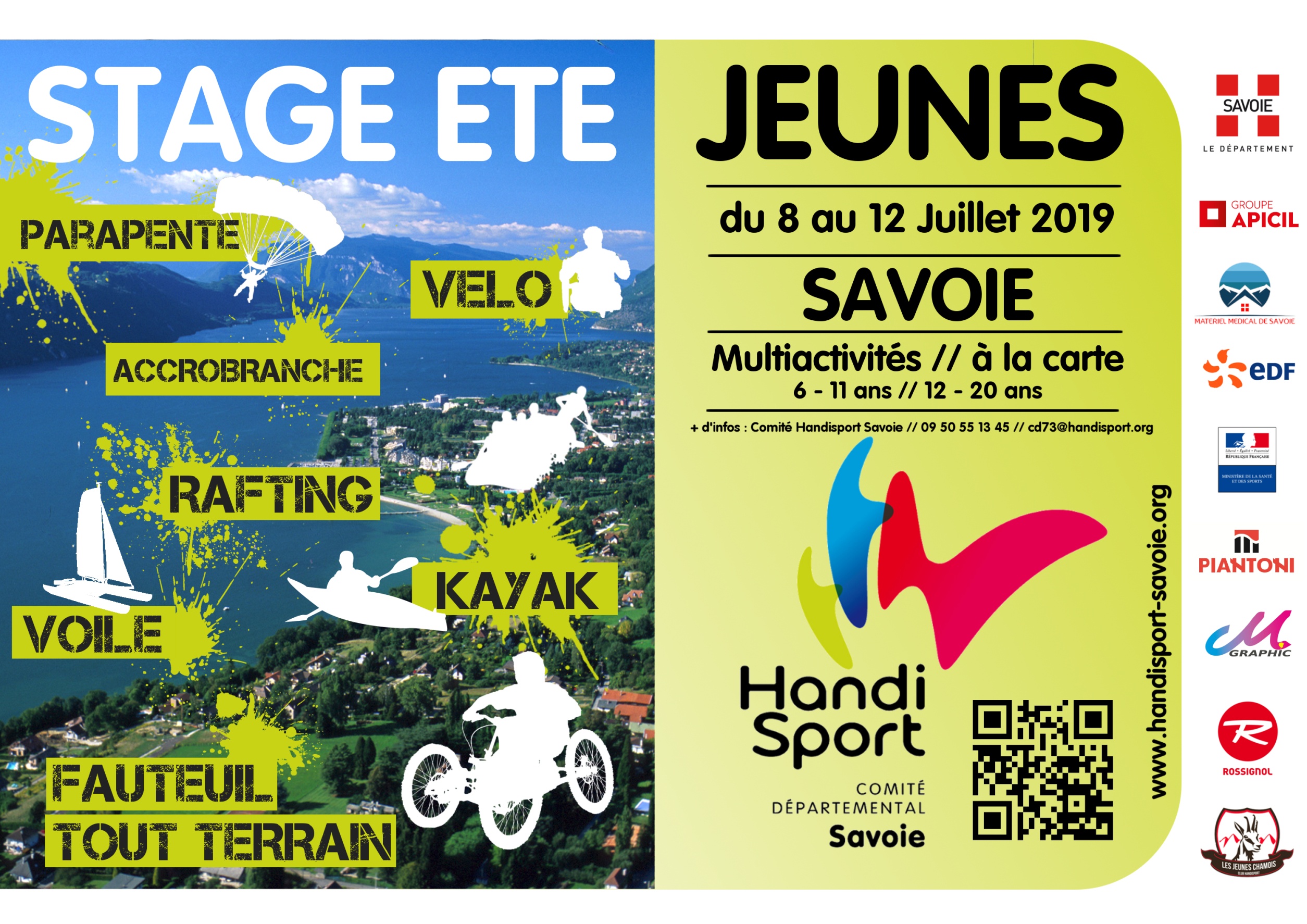 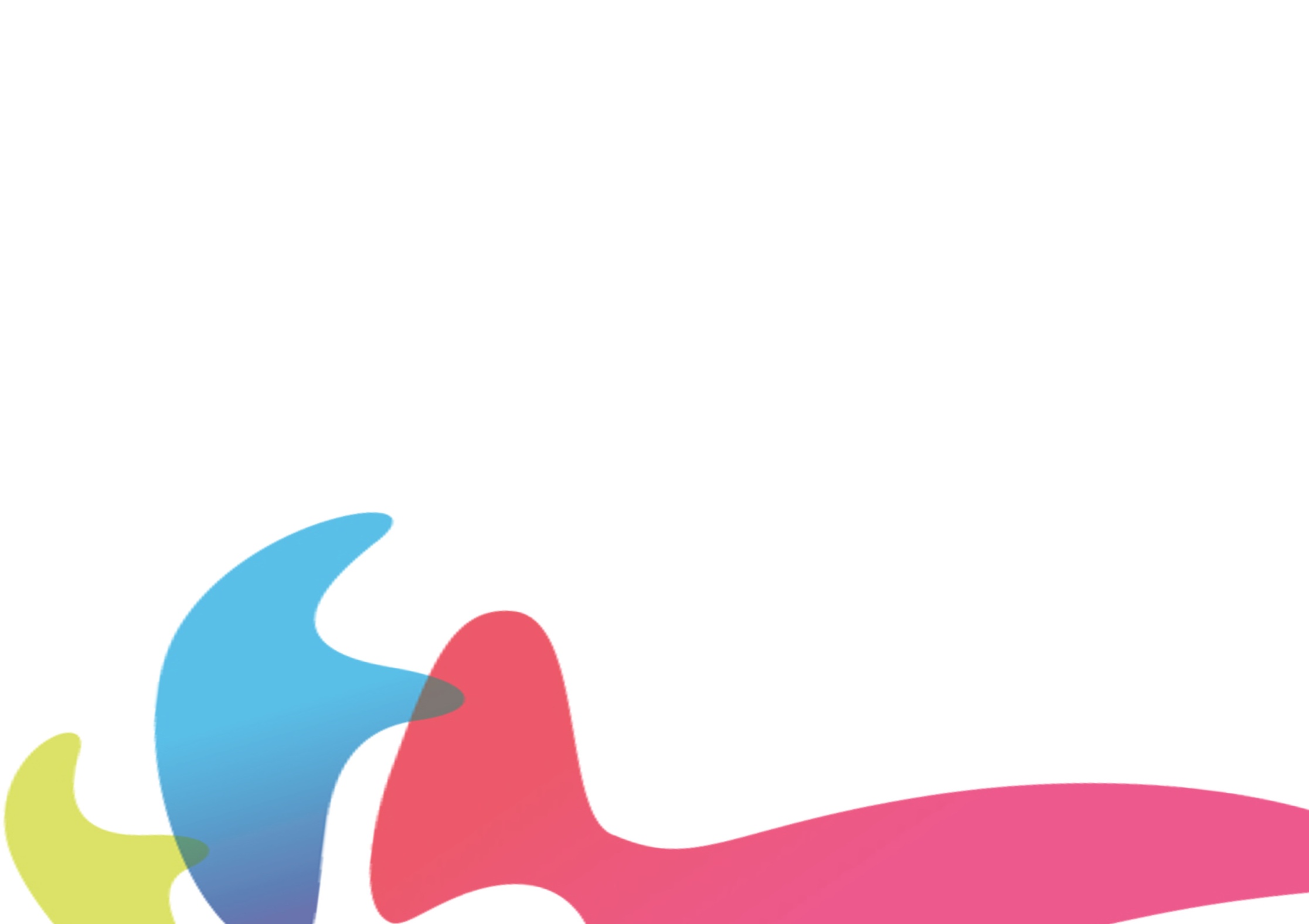 Vous trouverez ci-dessous le programme détaillé du Stage Eté Handisport Jeunes (6 - 11 ans) qui se déroulera du 8 au 12 Juillet 2019. Nous vous rappelons qu’il est impératif de vous inscrire pour que nous puissions prévoir le matériel et l’encadrement nécessaire à une pratique agréable et sécuritaire. Possibilité de s’inscrire à la carte, sur une ou plusieurs ativités, au choix où à la semaine complète.Clôture des inscriptions 1 semaine avant l’activité (attention places limitées en fonction du matériel et accompagnateurs disponible). Fournir obligatoirement attestation de savoir nager 50m pour les activités nautiques (ou test anti panique)Participations différenciées selon les journées et votre quotient familial CAF!5€ de prise en charge par demi-journée pour les licenciés Jeunes ChamoisLicence obligatoire !!!Si vous souhaitez prendre une licence pour participer au Stage été, contacter le club des Jeunes Chamois : lesjeuneschamois73@gmail.comProgramme des activités et tarifsTarifs différenciés selon votre quotient familial (QF) CAF (fournir n° d’allocataires CAF + Quotient Familial à jour) Possibilité de régler en chèque vacances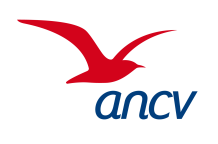 Majoration de 10€ par activité pour toute inscription après le 24 Juin.Déduire 5€ par activité pour les licenciés au Club des jeunes chamois.DROIT A L’IMAGEJe soussigné,       , parent / tuteur de      							 ,   autorise le Comité Handisport Savoie à utiliser les photos / vidéos prise lors du Stage Jeunes Eté du 8 au 12 juillet 2019, auquel mon enfant  participe.  n’autorise pas le Comité Handisport Savoie à utiliser les photos / vidéos prise lors du Stage Jeunes Eté du 8 au 12 juillet 2019, auquel mon enfant  participe.Fait à       		, le      Signature :INSCRIPTION – STAGE ETE HANDISPORT JEUNES6 – 11 ans du 8 au 12 Juillet 2019Majoration de 10€ par activité pour toute inscription après le 24 JuinNOM :      			Prénom :      N° téléphone d’une personne responsable joignable pendant le stage :      Adresse E-Mail :      Inscriptions  activités* Je joints un chèque d’arrhes de la moitié de la somme due pour l’ensemble des activités choisiesDateLieuHoraires – ActivitéActivitéParticipation à la journée(+ 10€ par activité après le 25 juin)Organisation journéeRDV départ(Possibilité de RDV sur place ou sur le trajet)RDV RetourLundi8/07St Hilaire du Touvet (38)½ journée :10h – 12hVélo6 places maximumQF>1160 :           8€QF 803 à 1159 : 7€QF 556 à 802 :   6€QF 309 à 555 :   5€QF < 309 :           Gratuit/9h30 Gymnase de Leya – La Motte Servolex12h  Gymnase de Leya – La Motte ServolexMardi9/07Parc de buisson rond½ journée :10h – 11h30Orientation6 places maximumQF>1160 :           8€QF 803 à 1159 : 7€QF 556 à 802 :   6€QF 309 à 555 :   5€QF < 309 :           Gratuit/9h30 Buisson rond12h Buisson RondMercredi 10/07Le Bourget du Lac½ journée :9h30 -11h30 Canoë – Kayak - Pirogue(Test anti-panique !)6 places maximumQF>1160 :           16€QF 803 à 1159 : 14€QF 556 à 802 :   12€QF 309 à 555 :   10€QF < 309 :           5€/9h Buisson rond ou 9h30 Club de Voiledu Bourget du Lac11h30  club de voile du Bourget du Lac ou 12h Buisson rondJeudi11/07Lac d’Aigubelette½ journée :9h30 - 12hAccrobanche & jeux de précision - baignade6 places maximumQF>1160 :           16€QF 803 à 1159 : 14€QF 556 à 802 :   12€QF 309 à 555 :   10€QF < 309 :           5€/9h Buisson rond12h30 Buisson RondVendredi 12/07Le Bourget du Lac½ journée :9h30 - 12hVoile(Test anti-panique !)5 places maximumQF>1160 :           16€QF 803 à 1159 : 14€QF 556 à 802 :   12€QF 309 à 555 :   10€QF < 309 :           5€Prévoir Pic Nic8h45 Buisson rond ou 9h15 Club de Voiledu Bourget du Lac13h30 club de voile du Bourget du LacACTIVITESACTIVITESACTIVITESACTIVITESCochez la ou les activités choisiesLundiMatinVéloLa Motte ServolexMardiJournéeOrientationChambéry – Buisson rondMercrediAprès midiCanoë Kayak - PirogueLe Bourget du LacJeudiAprès midiAcrrobranche - baignadeLac d’AiguebeletteVendrediMatinVoileLe Bourget du Lac